Ano A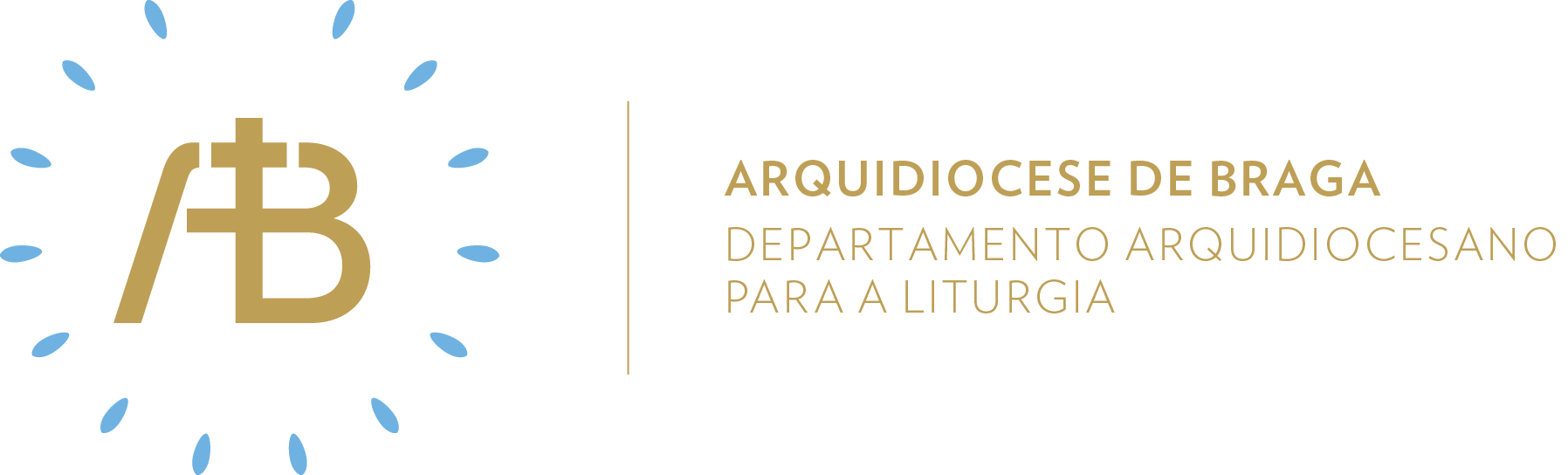 Tempo PascalDomingo da Ressurreição do SenhorSemente da nossa esperança“Viu e acreditou”Celebrar com esperançaItinerário simbólicoAtingindo o ponto alto do Ano Litúrgico, colocaremos, junto ao relógio da caminhada Quaresma-Páscoa, a expressão “Plenitude do tempo de Deus”, bem como o Círio Pascal.Sugestão de cânticos[Entrada] O Senhor ressuscitou verdadeiramente – A. Cartageno (NRMS 65)[Glória] Glória a Deus nas alturas – Az. Oliveira (NRMS 50/51)[Apresentação dos dons] Foi removida a pedra – A. Cartageno (NRMS 121) [Comunhão] Cristo, nosso Cordeiro Pascal – M. Simões (NRMS 25)[Final] Ressuscitou! Aleluia! – A. Cartageno (NCT 200)Eucologia[Orações presidenciais] Orações presidenciais próprias do Domingo de Páscoa da Ressurreição do Senhor (Missal Romano, 327-328)[Prefácio] Prefácio I do Tempo Pascal (Missal Romano, 469)[Oração Eucarística] Oração Eucarística III (Missal Romano, 529ss)Dinâmica Quaresma-PáscoaComo admonição a esta missa, pode realizar-se a dinâmica de colocar o Círio Pascal no centro do relógio, tal como proposto na Caminhada Arquidiocesana de Quaresma-Páscoa, lendo-se o seguinte texto explicativo:«O Círio Pascal é cantado como sinal da Ressurreição de Cristo. O mistério central da fé cristã é luz, porque revela o rosto do amor de Deus por toda a criação, por toda a humanidade, dando vida em abundância.“Ao chegar a plenitude dos tempos, Deus instaurou todas as coisas em Cristo”, diz-nos o apóstolo. Não se trata do ponto culminante da história, mas da plenificação do tempo, que se revela em Cristo. Por isso, continuamos a anunciar, Domingo a Domingo, a glória da Ressurreição do Senhor, porque é ela que nos mantém vivos». Pontos de reflexão. Como afirma S. Pedro na primeira leitura, “Jesus passou fazendo o bem”. Cristo Ressuscitado continua a passar nas nossas vidas, a fazer o bem: agora serve-se das nossas mãos, dos nossos pés, das nossas palavras. O Ressuscitado faz-se presente no mundo de hoje sempre que somos testemunhas do Amor. . Neste tempo, vivido sob os efeitos da pandemia do coronavírus, temos de reinventar novas formas de manter aceso o anúncio alegre da Ressurreição. Madalena e os Apóstolos correram. Nós vivemos tempos de limitação da circulação, mas não pode impedir que anunciemos Cristo Ressuscitado. O Compasso Pascal não sai à rua neste ano, mas cada um de nós pode usar o telemóvel, o email, os chats, para anunciar Cristo a todos aqueles com quem contactamos neste Domingo de Páscoa. Oração UniversalV/ Caríssimos irmãos e irmãs em Cristo: neste dia santíssimo da Ressurreição do Senhor, em que o Espírito renova toda a humanidade, oremos ao Pai para que a alegria da Páscoa se estenda ao mundo inteiro, dizendo:R/ Pela Ressurreição do vosso Filho, ouvi-nos Senhor. Pela Igreja católica e apostólica, para que se alegre santamente nesta Páscoa e proclame que o Senhor ressuscitou, oremos.Por todos os que foram batizados, para que aspirem às realidades do alto e deem graças pelo seu novo nascimento, oremos.Pela humanidade inteira, para que acolha a Boa Nova e a Aliança que Deus lhe oferece em Cristo ressuscitado, oremos.Pelas famílias cristãs, para que o Cordeiro pascal, que é a nossa vida, as ajude a viver este tempo de isolamento, fortalecendo os laços de amor que as unem, oremos.Por todas as pessoas afetadas pela pandemia de coronavírus, para que o Ressuscitado fortaleça a sua esperança e as ajude a superar as dificuldades, oremos.Por todas as comunidades da nossa Arquidiocese, para que cresçam no amor a Jesus Cristo e deem testemunho da sua Ressurreição, mesmo neste tempo de afastamento social, oremos.V/ Deus santo, Deus da vida, Deus salvador, que na Ressurreição do vosso Filho destes ao mundo a vitória sobre a morte, fazei-nos viver ressuscitados com Ele, deixando-nos conduzir pelo seu Espírito. Por Cristo, nosso Senhor.R/ Ámen. Envio missionárioV/ Ide, o Pai vos envia como testemunhas do Amor que supera a morte.R/ Ámen.V/ Ide, o Ressuscitado vos acompanha nos caminhos da vida.R/ Ámen.V/ Ide, o Espírito vos dará força e sabedoria para o testemunho.R/ Ámen.Semear esperançaAcólitosSempre que celebramos a Eucaristia, nós comemos e bebemos com Jesus depois da sua ressurreição. Somos, assim, as testemunhas de antemão designadas por Deus para anunciar as suas maravilhas. Quando sirvo ao altar, tenho consciência de que estou a servir à mesa e na refeição que nos institui como testemunhas do Ressuscitado?LeitoresA mensagem de toda a Sagrada Escritura resume-se numa frase: “O Senhor ressuscitou verdadeiramente” e toda a catequese resume-se a mostrar que Jesus Cristo ressuscitou ao terceiro dia segundo as Escrituras. Todavia, o entendimento das Escrituras está-nos muito velado. Será que eu cuido a proclamação da Palavra de Deus de forma a torná-la cada vez mais anúncio jubiloso da ressurreição de Jesus?Ministros Extraordinários da ComunhãoSer Ministro da Comunhão significa estar ao serviço do Corpo de Cristo Eucaristia, mas também do Corpo Místico de Cristo, que é a Igreja. Para isso, devemos purificar-nos do velho fermento, para sermos a nova massa do Pão partido para o mundo novo que é a Igreja. Tenho consciência de que, ao alimentarmo-nos da Eucaristia, estamos a aceitar ser Pão para o mundo?Viver na esperançaEstamos no coração do tempo! No mais fundo do nosso coração, vamos gritar a alegria da ressurreição: Cristo Vive! Sou de Cristo! Neste tempo que somos chamados a viver, procuremos meios de levar Cristo Ressuscitado (um telefonema, uma mensagem…) a casa de um familiar ou amigo que tenha de passar este dia mais só. 